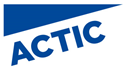 Varbergs Fastighets AB renoverar Varmbadhuset för framtiden!
Under sommaren 2018 genomgår Varmbadhusets bassäng som du vet en stor renovering med målet att återskapa miljön från när huset byggdes 1925. 
Under utrivning har man tvingats riva mer än vad man tänkt vilket inte är ovanligt när man renoverar gamla fastigheter. 
I detta har man upptäckt att bjälklag och armering runt bassängen är hårt angripet av rost vilket gör att konstruktionen runt om och i bassängen måste rivas helt och byggas/gjutas om på nytt.
Denna åtgärd var inte inplanerade från början och är svår att bedöma innan man river.

Detta medför att driftstoppet för bassängen förlängs tom. december 2018. 
Vi planerar nyöppning v. 2 2019.
Vi på Actic Friskvågen är såklart både ledsna och besvikna över detta, men vet samtidigt att det inte finns något annat alternativ än att genomföra det som behöver göras i renoveringsprocessen.
Vi får påminna oss om att resultatet kommer bli så bra när det väl blir klart!Under hösten kommer vi erbjuda så många ersättningsklasser som övriga lokaler tillåter för att du som trogen vattenträningsmedlem ska kunna komma igång med din träning igen efter ett ev. sommaruppehåll. 
Kanske är detta en möjlighet för dig att prova något nytt?!
Fråga gärna oss i receptionen så kan vi guida dig rätt.

Känner du ändå att du vill pausa i väntan på att bassängen åter är i drift så erbjuds du möjligheten att fortsatt frysa ditt medlemskap kostnadsfritt fram tills renoveringen är klar. 
För att förlänga din frysperiod behöver du kontakta receptionen genom att ringa oss på 
nummer 0340-64 11 64 senast 15/9, men gärna så snart som möjligt så hjälper vi dig.
Tack för visad förståelse i väntan på ett fantastiskt resultat!Din träningskompis Actic FriskvågenMed vänliga hälsningar
Sandra Linnrell
Platschef
